Virtuelt SI Odder-klubmøde onsdag d 6. januar 2021, kl 19.30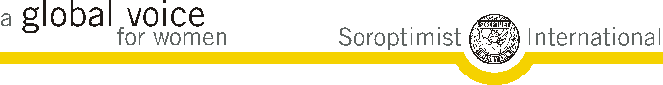 Dagsorden med referatOplæg ved KPD-KAPD om klubbens arbejdsgrupper (:bilag 2). Herunder forslag om:a) at oprette et nyt Trivselsudvalgb) udarbejde beskrivelser af gruppernes arbejdsområder, bilag 3 m. tomt skema samt bilag 4 m. eksempel på udfyldt skemaReferat;a TrivselsudvalgAnne – vi har talt om at det er svært at mødes fysisk, og så kunne man byde ind på aktiviteter, men det har vi ikke været så gode til. For at styrke vores sammenhold – i hvert fald ind til videreKPD udvalget vil godt finde på noget de næste par måneder. Beslutning – sætter det i gang. 1b.Gruppernes arbejdsomåder Anne –  godt overblik og godt at vide hvad udvalgene står for. Så kan det også give anledning itl at grupperne mødes og får sat ord på.Anne marie – overskueligt på en enkelt arkBeslutning – udvalgene skriver om udvalgene. Tovholder skal sørge for det. Deadline til marts-mødeOrientering om udsættelse af 10-års jubilæum ved styregruppen (Marianne S., Karen, Marianne B, Mette, Susanne)Karen – kort tid til 6, marts. Ppga corona var det ikke realistisk. 25. september er den nye dato.Mette – booket lokaler og foredragsholder.okOrientering fra KAPD v. Anne Marie vedr. venskabsklubber, RPD mm.Anne-marie – vil gerne tage venskabsklubber op igen. Kristinssand øst, og det kunne også være flensborg.klubFremlæggelse af forslag til vagtplan for Livestreaming af naturvidenskabelige foredrag v. SusanneDe to sidste vagter blev besat : 9.3 mette, 20.4 jette dahlEventueltMelde tilbage til marianne s – om landsmøde opgave.Jette brinch – det kan være andre klubber der melder sig. Vi tog vores tørn sidst.Bestyrelsen går videre med det.Anne – kunne deltage i prjekt move the world. Indsamlet penge til burkino faso. Anne deltager i Info møde Anne. Eventul en event.Næste klubmøde – i februar – virtuelt. Bstyrelsen indkalder – foredrag i 45 min med foredagsholder til maj mødet  - jette dahl tjekker - og derefter klubmøde i 45 minutter. Kræver 2 virtuelle indkaldelserMaj mødet skal så være et ude mødemødeHvad laver i her i Corona-tiden:Anne marie – online malerkursusLiller – lange ture, står sent opUlla – dukket ind imellemMargit – vaccinationscenter horsensMette – arbejder Anne – syltet rødbeder i dag, Marianne – læseklub Jette – strikker, læser og går tureKarla – passer min mor- Susanne – alt jeg har meldt mig til er aflyst. Igang med at renovere huset.Fortsat godt nytår.SJ   22.12.20